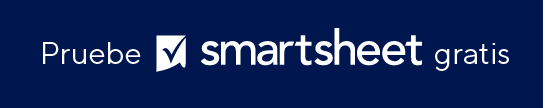 INFORME DE ESTADO SEMANAL DEL EMPLEADO NOMBRE DEL EMPLEADOSEMANA DE FINALIZACIÓNNOMBRE DEL PROYECTOINICIO DEL PROYECTOINICIO DEL PROYECTOLAS TAREAS COMENZARON ESTA SEMANALAS TAREAS COMENZARON ESTA SEMANALAS TAREAS COMENZARON ESTA SEMANALAS TAREAS COMENZARON ESTA SEMANALAS TAREAS SE COMPLETARON ESTA SEMANALAS TAREAS SE COMPLETARON ESTA SEMANALAS TAREAS SE COMPLETARON ESTA SEMANALAS TAREAS SE COMPLETARON ESTA SEMANAPRÓXIMOS PASOSPRÓXIMOS PASOSPRÓXIMOS PASOSPRÓXIMOS PASOS¿SE HA ENCONTRADO CON ALGÚN OBSTÁCULO?¿SE HA ENCONTRADO CON ALGÚN OBSTÁCULO?¿SE HA ENCONTRADO CON ALGÚN OBSTÁCULO?¿SE HA ENCONTRADO CON ALGÚN OBSTÁCULO?¿HA IDENTIFICADO ALGÚN RIESGO?¿HA IDENTIFICADO ALGÚN RIESGO?¿HA IDENTIFICADO ALGÚN RIESGO?¿HA IDENTIFICADO ALGÚN RIESGO?¿NECESITA APOYO ADICIONAL?¿NECESITA APOYO ADICIONAL?¿NECESITA APOYO ADICIONAL?¿NECESITA APOYO ADICIONAL?NOTASNOTASNOTASNOTASRENUNCIATodos los artículos, las plantillas o la información que proporcione Smartsheet en el sitio web son solo de referencia. Mientras nos esforzamos por mantener la información actualizada y correcta, no hacemos declaraciones ni garantías de ningún tipo, explícitas o implícitas, sobre la integridad, precisión, confiabilidad, idoneidad o disponibilidad con respecto al sitio web o la información, los artículos, las plantillas o los gráficos relacionados que figuran en el sitio web. Por lo tanto, cualquier confianza que usted deposite en dicha información es estrictamente bajo su propio riesgo.